В настоящее время участились случаи нахождения подростков в непосредственной близости от железнодорожных путей и перебегающих их перед приближающимся поездом, подвергающих свою жизнь и здоровье опасности.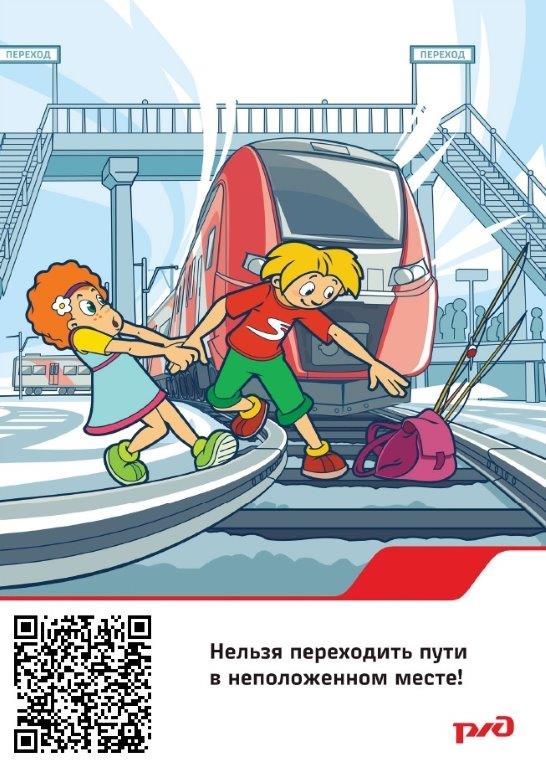 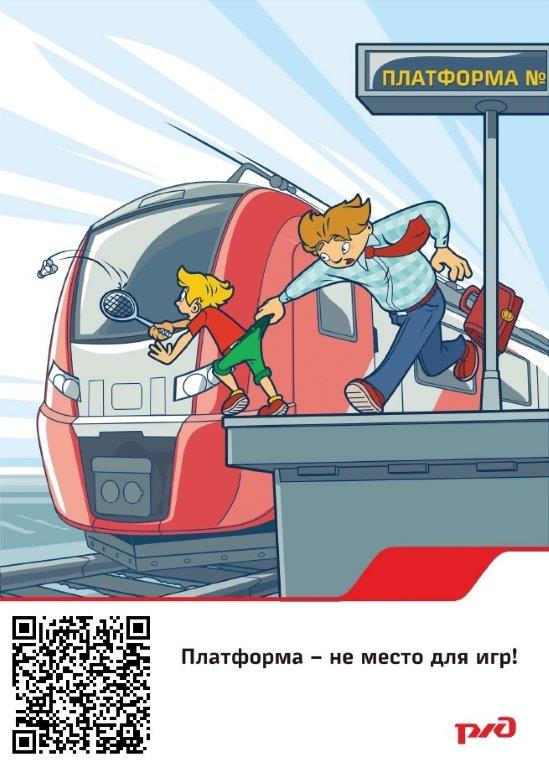 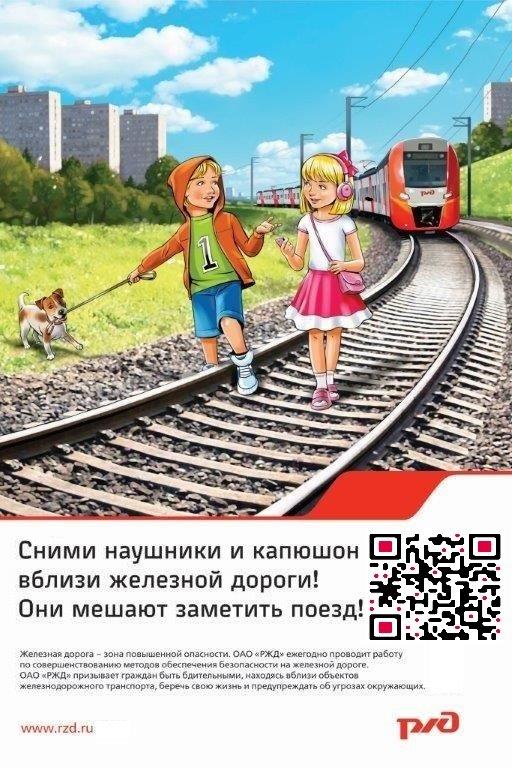 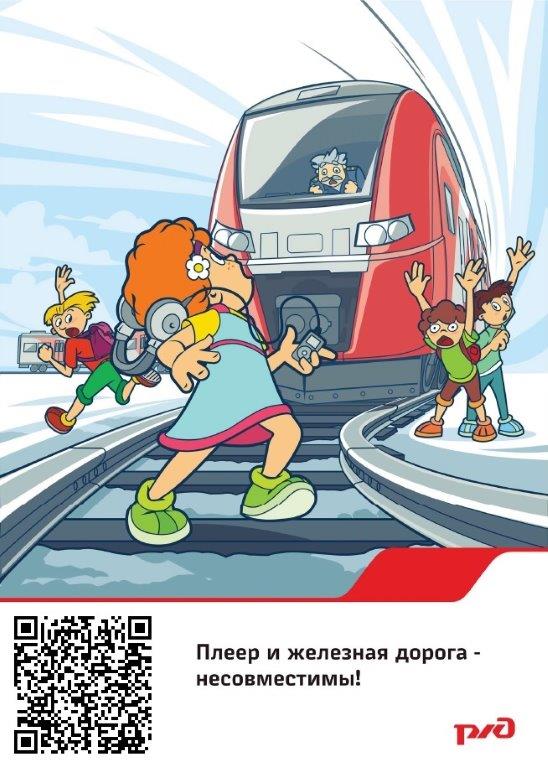 